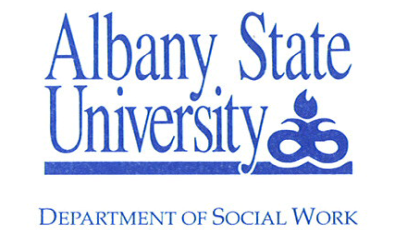 MASTER OF SOCIAL WORK PROGRAMMSW FACULTY FIELD LIAISON VISIT GUIDEREVIEW OF LEARNING CONTRACTSUMMARY OF MSW FIELD SITE VISITRATING OF FIELD SITE AND FIELD INSTRUCTORPROVISION OF OPPORTUNITIES TO DEMONSTRATE COMPETENCIESPlease provide any additional comments below:Comments continued:MSW StudentDate of MSW Field Site VisitMSW Field AgencyMSW Field InstructorMSW Task Supervisor (If applicable)Assigned MSW Faculty Field LiaisonField Course NumberSOWK 6055  SOWK 6056 SOWK 6057 SOWK 7055  SOWK 7056 SOWK 7057Individuals Present During Site Visit (Circle)MSW Field InstructorMSW Task SupervisorMSW Field StudentOther:Total Hours Completed (225 required)Total Supervision Hours (16 required)Document plan to address any deficiencies in agency hours or supervision hours.Document plan to address any deficiencies in agency hours or supervision hours.Target Population of the Agency (Circle)ChildrenAdultsTarget Population of the Agency (Circle)AdolescentsElderlyMethods of Social Work Utilized in Agency (Circle)Case ManagementIndividual/Family CounselingInterventionMethods of Social Work Utilized in Agency (Circle)Information/ReferralGroup CounselingMacro ActivitiesMethods of Social Work Utilized in Agency (Circle)Assessment Crisis InterventionOther: Student Identified StrengthsFI/TS Identified StrengthsStudent Identified Areas of GrowthFI/TS Identified Areas of GrowthEthical & Professional BehaviorDiversity & Difference in PracticeAdvance Human Rights & Social, Economic, &Environmental JusticeEngage in Practice-Informed Research & Research-Informed PracticeEngage in Policy PracticeEngage with Individuals, Families, Groups, Organizations & CommunitiesAssess Individuals, Families, Groups, Organizations, & CommunitiesIntervene with Individuals, Families, Groups, Organizations, & CommunitiesEvaluate Practice with Individuals, Families, Groups, Organizations, and CommunitiesMSW Field InstructorMSW Field InstructorMSW Field InstructorMSW Field StudentMSW Field StudentMSW Field StudentBelow Expected LevelAt Expected LevelAbove Expected LevelBelow Expected LevelAt Expected LevelAbove Expected LevelOVERALL PERFORMANCE (Check one for Instructor and one for Student)OPPORTUNITIES TO DEMONSTRATE COMPETENCIESSite Provides OpportunitiesSite Does Not Provide OpportunitiesField Instructor Provides OpportunitiesField Instructor Does Not Provide OpportunitiesProvides opportunities for MSW students to demonstrate competency in ethical and professional behaviorProvides opportunities for MSW students to demonstrate competency in engaging diversity and difference in practiceProvides opportunities for MSW students to demonstrate competency in advancing human rights and social, economic and environmental justiceProvides opportunities for MSW students to demonstrate competency in engaging in practice-informed research and research-informed practiceProvides opportunities for MSW students to demonstrate competency in policy practiceProvides opportunities for MSW students to demonstrate competency in engaging with individuals, families, groups, organizations and communitiesOPPORTUNITIES TO DEMONSTRATE COMPETENCIESSite Provides OpportunitiesSite Does Not Provide OpportunitiesField Instructor Provides OpportunitiesField Instructor Does Not Provide OpportunitiesProvides opportunities for MSW students to demonstrate competency in assessing individuals, families, groups, organizations and communitiesProvides opportunities for MSW students to demonstrate competency in intervening with individuals, families, groups, organizations and communities Provides opportunities for MSW students to demonstrate competency in evaluate practice with individuals, families, groups, organizations, and communitiesMSW Field Student recommends further use of this field siteYes		NoMSW Faculty Field Liaison recommends further use of this field siteYes		NoMSW Faculty Field Liaison SignatureDate